Международные исследования PISA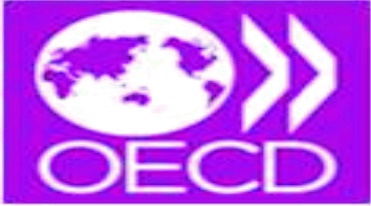 Programme for International Student Assessment (PISA) - Международное исследование по оценке математической грамотности и грамотности в области чтения и естествознания 15-летних обучающихся организаций общего среднего, технического и профессионального образования проводится 3-х летними циклами (2000, 2003, 2006, 2009, 2012, 2015, 2018, 2021). В каждом цикле основное внимание (две трети времени тестирования) уделяется одному из направлений исследования – чтению, математике или естествознанию. Основная задача исследования PISA - выявить, обладают ли учащиеся 15-летнего возраста функциональными знаниями и умениями, необходимыми в современных условиях жизни. В исследовании участвуют более 65 стран мира. Координирует программу Организация Экономического Сотрудничества и Развития (ОЭСР).              Участие Казахстана в данном международном исследовании позволяет получить сравнительную оценку уровня подготовки наших учеников с уровнем подготовки учащихся других стран мира. Вместе с тем, Казахстан получает доступ к методикам, соответствующим последним мировым достижениям в сфере оценки качества образования, которые разрабатываются ведущими специалистами мира по проведению кросс-национальных исследований, оценке учебных достижений и анализу результатов исследования. Оқушылардың функционалдық сауаттылығын дамыту жөніндегі  арналған ұлттық іс-қимыл жоспарына сәйкес оқушылардың оқу жетістіктерін сырттай бағалау мен мониторингтеу ҰБТ және ОЖСБ рәсімдерімен қатар TIMSS, PISA және PIRLS халықаралық зерттеулеріне қатысу арқылы да жүргізіледі [1]. Халықаралық зерттеулерге қатысу көптеген әлеуметтік-экономикалық және мәдени факторлар аясында еліміздің білім беру нәтижелерін тәуелсіз бағалауға мүмкіндік бередіНациональным планом действий по развитию функциональной грамотности школьников в РК предусмотрено, что наряду с ЕНТ и ВОУД внешняя оценка и мониторинг результатов образовательных достижений учащихся проводится посредством участия страны в международных исследованиях TIMSS, PISA и PIRLS. Участие страны в них позволяет получить независимую оценку результативности образования в контексте многих социально-экономических и культурных факторовҚазіргі уақытта республика бойынша PISA-2021 зерттеуіне қатысу мақсатында іс-шаралар өткізілуде. Ол зерттеудің мақсаты мен оның өткізілу тәртібін, тапсырмалардың ерекшеліктерін мұғалімдер мен оқушыларға бағдар етуге, біліктігі мен дағдыларын дамытуды қамтамасыз етуге бағытталған. Осы оқу бағдарламасын жүргізіліп жатқан жұмыстың бір бөлшегі деп санауға болады.В настоящее время в республике проводятся мероприятия, направленные на обеспечение участия страны в PISA-2021 и повышение осведомленности педагогов и обучающихся о цели этого исследования, порядке его проведения, компонентах грамотности и типах заданий.Уважаемые коллеги, родители, учащиеся!Мы предлагаем вам практикум по решению заданий международных исследований и учебную программу курса по развитию функциональной грамотности 15-летних школьников потенциальных участников PISA-2021,разработанную национальной академией образования им И.АлтынсаринаPISA 2015-электив. курс казакша-орысша.docxПрактикум по решению задан. каз рус.docxМСИ аналитическая справка 20.11.14.docx             В практикуме по решению заданий международных исследований приведены особенности заданий международных исследований по развитию функциональной грамотности учащихся, даны методические рекомендации и инструкции по решению заданий международных исследований, а также варианты заданий по развитию функциональной грамотности учащихся.   Практикум адресован учителям математики, физики, географии, биологии, химии, языков и литературы, руководителям школ, методистам, педагогам дополнительного образования, работникам управлений и отделов образования, родителям и учащимся.          Учебная программа адресована учителям математики, физики, географии, биологии, химии, языков и литературы учащимся в целях подготовки к международным исследованиям PISA,TIMSS. В пособие включены методические рекомендации и инструкции по решению заданий международных исследований, а также варианты заданий по развитию функциональной грамотности учащихся и примеры заданий, которые были использованы в международных исследованиях образовательных достижений учащихся.